Guideline for ‘Aspirin Desensitisation’ for Cardiac Patients Requiring Coronary Intervention with allergy/sensitivity to AspirinOnly to be initiated by a cardiology specialist registrar or consultant.Pre-dosing with antihistamines or corticosteroids is not indicated but these medications should be prescribed PRN in advance should an adverse reaction present. 
If a reaction does occur, suspend the desensitisation procedure and treat the symptoms. The procedure may be restarted, from the previously tolerated dose, at the clinician’s discretion. 
If there is history of chronic idiopathic urticaria a protracted protocol may be required. Please contact the cardiac pharmacy team for adviceRequirements: Informed patient verbal consent. Please document when acquired.To be prescribed on EPMACardiology/CCU ward nurse allocated to undertake procedureCompleted paperwork – see appendixAfter successful desensitisation aspirin must be continued to prevent possible relapse. 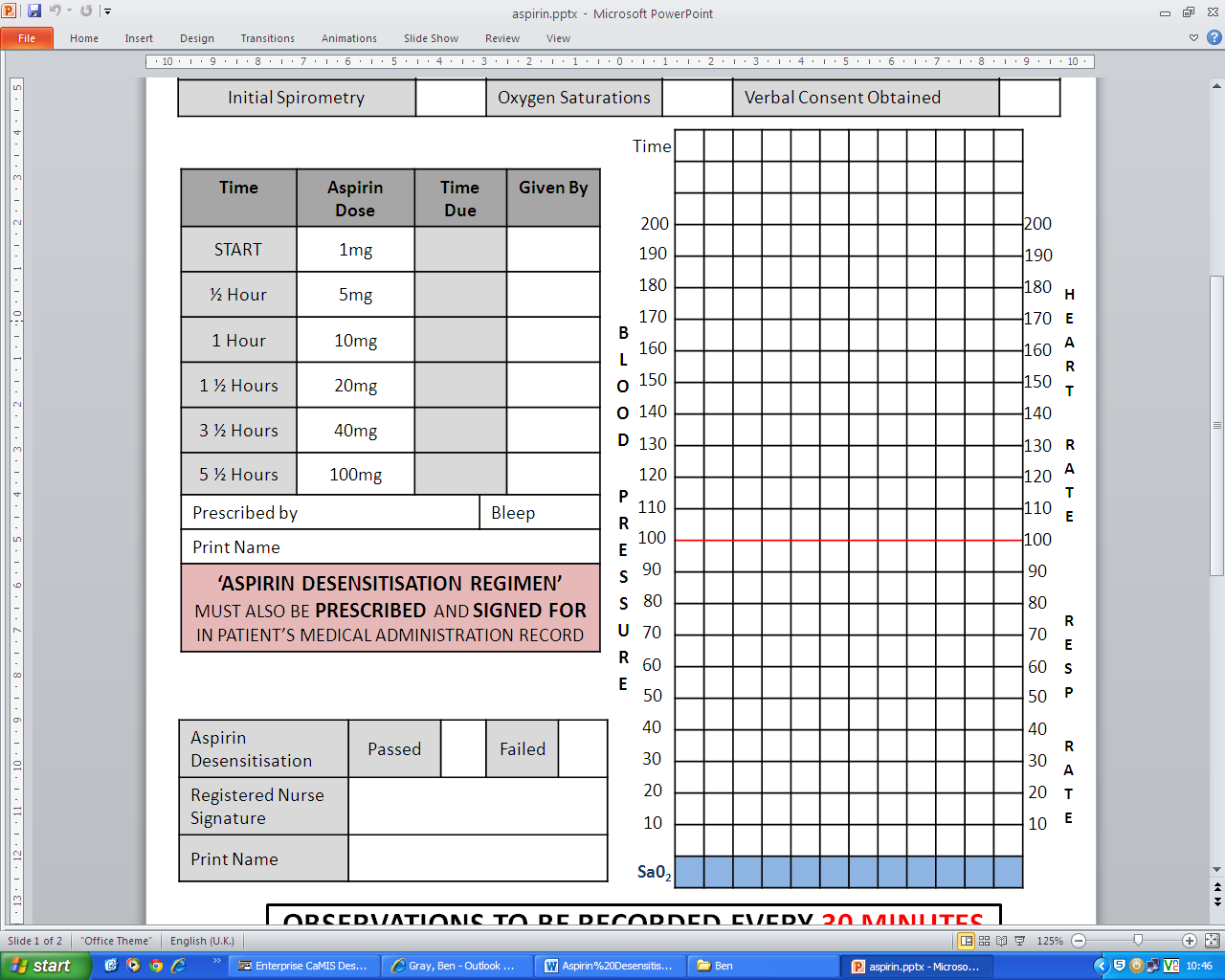 Background:Aspirin may cause a hypersensitivity reaction of which there are three subtypes:Respiratory sensitivity (asthma/rhinitis): decrease PGE2 leading to increased leukotriene bronchoconstrictionCutaneous sensitivity (urticaria +/- angioedema): increased leukotrieneSystemic sensitivity (anaphylactoid / anaphylactic reaction): IgE mediated  Contraindications to aspirin desensitisation: History of anaphylaxis to aspirin.History of severe aspirin-induced asthma.Indications for aspirin desensitisation:Patients requiring PCI +/- stenting who have: (a) documented history of cutaneous aspirin sensitivity, or (b) mild to moderate respiratory aspirin sensitivity but deemed appropriate for desensitisation by the cardiology consultant/SpR, or(c) non-specified documented allergy to aspirin.  Guideline:Ensure all components are completed and checked Ensure all components are completed and checked Ensure all components are completed and checked 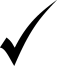 PRN medications.(Prescribed & acquired)Chlorphenamine 10mg IV(IV bolus over at least 1 minute)Hydrocortisone 100mg IV(IV bolus over at least 1 minute,or infuse in small volume NaCl 0.9%)OxygenVerbal Consent ObtainedSignature from SpR or abovePRN medications.(Prescribed & acquired)Chlorphenamine 10mg IV(IV bolus over at least 1 minute)Hydrocortisone 100mg IV(IV bolus over at least 1 minute,or infuse in small volume NaCl 0.9%)OxygenAnaphylaxis drugs located(adrenaline, chlorphenamine, hydrocortisone) & date checkedMeasure & recordInitial SpirometryHeart RateRespiratory rateBlood pressureCannula inserted300mg Aspirin in 300mL waterInformed on call SpR & SHOTimeAspirin Dose (1mg/mL)Time dueGiven bySTART  0 minutes1mg30 minutes5mg60 minutes10mg90 minutes20mg120 minutes40mg150 minutes100mg180 minutes124mg